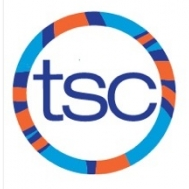 SUNDAYMONDAYTUESDAYWEDNESDAYTHURSDAYFRIDAYSATURDAY1Happy New Year!27:00-10:00amUT3:30-6:00pmUT 37:00-10:00amUT 45:30-7:30amUT54:30-7:00pmUofT65:30-7:30am UT - dryland4:30-7:00pmUofT75:00-7:00pmRiverdale 85:30-7:30am Benson5:00-7:00pmRiverdale  95:45-8:00 amUofT  10115:30-7:30amUT124:30-7:00pmUofT135:30-7:30am UT - dryland4:30-7:00pmUofT14MAC Winter Invitational15MAC Winter Invitational 16MAC Winter Invitational17MAC Winter Invitational18OFF194:30-7:00pmUofT205:30-7:30am UT - dryland4:30-7:00pmUofT215:00-7:00pmRiverdale 225:30-7:30am Benson5:00-7:00pmRiverdale  236:30-9:00amUofT24255:30-7:30amUT264:30-7:00pmUT275:30-7:30am UT - dryland4:30-7:00pmUofT285:00-7:00pmRiverdale 295:30-7:30am Benson5:00-7:00pmRiverdale  5:45-8:00 amUofT  31